Clackamas Service Center Bulletin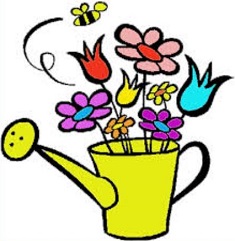 June EditionNews and information for our clientsClackamas Service Center ResourcesCOMMON REFFERALS (NOT AT CSC)Monthly ScheduleCommunity BasketFriday, June 210 a.m.-NoonFree supplemental food boxResource FairTuesday, June 271-4 p.m.Additional services available, including health, housing, job assistance, notary, and food services. Dental VanWednesday, June 219 a.m.Call or visit the front desk for more informationClosed Fridays starting in JuneStarting on June 2, CSC will no longer open on Fridays, including for dinner and food box services. We WILL continue to be open for Community Basket on the 1st Friday of the month. Expanded disability and SSVF assistanceFor veterans, additional hours are available for screenings for SSVF (housing) and BEST (social security disability support. Marshal George from Central City Concern will be onsite from 11 a.m.- 3 p.m. on Thursdays to work with veterans and their families who are dealing with physical and mental impairments to work.Expanded shower hoursShowers are now open Monday-Thursday at varying hours. Check the back of this bulletin for detailed times.CSC is looking for volunteers in all areas!Are you looking for a way to give back to your community? We are looking for committed volunteers in all areas. Contact Julie at info@cscoregon.org or go to the first office on the left at CSC.FoodHot Lunch: Monday-Thursday, 11 a.m.-12 p.m.Dinners: Monday-Thursday 5-6 p.m., Saturday 6 p.m.Food Boxes: Monday-Thursday 1-3:30 p.m. (regular box once a month, fresh box twice a month, and emergency box four times a year)Free Bread: Whenever we are open (see above)Community Basket (additional fresh food): 1st Friday of the Month, 10 a.m.-12 p.m.Pet Food: Request at front desk or downstairs during food box hours.SNAP (Food Stamp) Application Support: During food box hours (see above).Medical & HealthHealth & Housing Resource Fair Last Tuesday of the month, 1-4 p.m.Outside In Medical Services (including mental health services): Tuesday and Thursday, 9 a.m.-4 p.m. Closed mornings on 2nd Tuesdays.Dental Services: Extractions only (sometimes fillings), call or inquire at front desk to sign up.Needle Exchange: Thursday 1:45-4:45 p.m.Free HIV Testing: 2nd and 4th Thursday, 2:30-4:30 p.m.FOR MORE DETAILS ON ALL SERVICES, VISIT: cscoregon.org/servicesCenter HoursMonday and Wednesday: 11 a.m. - Noon, 1-6 p.m.Tuesday and Thursday: 9 a.m.-6 p.m.Saturday: 4 p.m.-8 p.m. (operated by Operation Nightwatch)Warming Shelter: Call 211 or go to twiter.com/cservicec for opening information.Other SupportShowers: Monday 11a.m.-1p.m., Tuesday 9 a.m- 12 p.m. & 1-3:30 p.m., Wednesday 11a.m.-1p.m., Thursday 9 a.m.-12 p.m. & 1-3:30p.m. Saturday nights when volunteers available. Clothing Room: Tuesday and Thursday, 1-3 p.m. Arrive by 2:30. 2nd and 4th Wednesdays, arrive by 3 p.m.Haircuts: Last Monday of the month, 1-3 p.m., Tuesdays, 9-11 a.m. 2nd and 4th Thursday 9-11 a.m.Mail Room: Must sign up at front desk. Use address on top left. Mail returned after 30 days. Mail available during food box hours. Diapers: Call for availability. Pick up during food box hours.NA Meetings: Sunday 6 p.m.Coordinated Housing Access: Tuesday 2:30-4 p.m., most Tuesdays, on the last Tuesday of the month, 1-4 p.m.Computers with Internet: Temporarily unavailable. Bus Tickets: Available until they run out. See staff during food box hours.Social Security/Disability help: Tuesday 9-11 a.m. For veterans including SSVF help, Thursday 11 a.m.-3 p.m.Art Workshop: Thursday 1-3 p.m.211 InfoServices directory. Dial 211 or Text 898211. Services directory. Dial 211 or Text 898211. Crisis LinesClackamas Women’s Services 503-654-2288. Call to Safety (formerly Portland Women’s Crisis Line) 503-235-5333. (anyone can call, regardless of gender or sex)Centerstone Mental Health Crisis CenterMental health crisis services near CSC. 503-655-8585. 11211 SE 82nd. 9 minute bus ride or 25 minute walk from CSC. Bus: 72 South.Mental health crisis services near CSC. 503-655-8585. 11211 SE 82nd. 9 minute bus ride or 25 minute walk from CSC. Bus: 72 South.Job helpSE Works: Comprehensive Job Assistance. 503-772-2300. 7916 SE Foster Rd. Bus: 72 North or walk (35 minutes).SE Works: Comprehensive Job Assistance. 503-772-2300. 7916 SE Foster Rd. Bus: 72 North or walk (35 minutes).Homeless ServicesFather’s Heart: Day services, showers. (503)722-9780. 603 12th St, Oregon City. Bus: 72 North  > 33 West.Transition Projects (TPI): Showers, bus passes, ID assistance, veterans. 503-280-4700. 650 NW Irving. Bus: 72 North> 9 West.Portland Animal Welfare: Free veterinary care. Must meet income qualifications. Office hours Tues-Thurs 9:30-2:00p.m. 503-206-6033.Father’s Heart: Day services, showers. (503)722-9780. 603 12th St, Oregon City. Bus: 72 North  > 33 West.Transition Projects (TPI): Showers, bus passes, ID assistance, veterans. 503-280-4700. 650 NW Irving. Bus: 72 North> 9 West.Portland Animal Welfare: Free veterinary care. Must meet income qualifications. Office hours Tues-Thurs 9:30-2:00p.m. 503-206-6033.